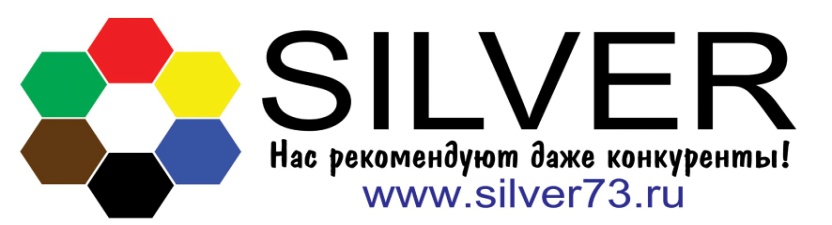 433870, Ульяновская область, п.г.т. Новоспасское, ул. Механизации, д.1Телефоны 8 (927) 824-71-73, 8 (937) 209-2-777, 8 (927) 817-92-94, Internet: www.silver73.ru   E-mail: ip-karandashev-73@yandex.ruПРАЙС-ЛИСТс 29.06.2018 г. Цена может корректироваться в соответствии с курсом доллара!!!Геотекстиль фирмы ТЕХНОХАУТГеотекстиль фирмы ТЕХНОХАУТЦена за 1 рулонРозничная цена (до 1000 кв.м) за 1 кв.м в рублях Оптовая цена (свыше 1000 кв.м.) за 1 кв.м  в рублях1.Технохаут GEO-100 (Геотекстиль), (70 м2; ширина 1,6 м)161023,0022,502.Технохаут GEO-60 (Геотекстиль), (70 м2; ширина 1,6 м)112016,0015,00Пигменты фирмы «PRECHEZA a.s.» (Чехия ) неорганическиеПигменты фирмы «PRECHEZA a.s.» (Чехия ) неорганическиеЦена за 1 мешокРозничная цена (до 1тн) за 1кг в рублях Оптовая цена (свыше 1тн) за 1кг в рублях1.FEPREN TP-303 (красный) , ТР-200 (красный)225090882.FEPREN OG 975, OG 960 (оранжевый) ()Под заказПод заказ3.FEPREN HM-470А (коричневый)34501381364.FEPREN BP-600А , В-630 (черный)38501541525.FEPREN Y-710 (желтый) ()2310154152Диоксид титана Диоксид титана Диоксид титана 6.PRETIOX FS (Чехия)PRETIOX FS (Чехия)Под заказПод заказ7.PRETIOX R-200M  (Чехия)PRETIOX R-200M  (Чехия)-  2701.Гиперпластификатор MasterGlenium 115, за 1 кг.160 2.Кислота соляная  37%, ХЧ,  ГОСТ 3118-77, канистра 25 кг14003.Фибра полипропиленовая, 12 мм, за 1 кг2504.Стрейч пленка 500мм*20мкм (вес 2,0 кг), за рулон3005.Лента упаковочная полипропиленовая (15,0*0,8)мм  (по 2000 м.) белая17006.Скрепа ПП 15мм цинк (1000 шт. в упаковке)4507.Перчатки с двойным латексным обливом, за 1 пару18,00